3Б класс Классный руководитель: Автайкина Ольга НиколаевнаФИО ученика Скриншот страницы достиженияСсылка на страницу достиженийАбдурахимов Абдуллох Шерзотбекович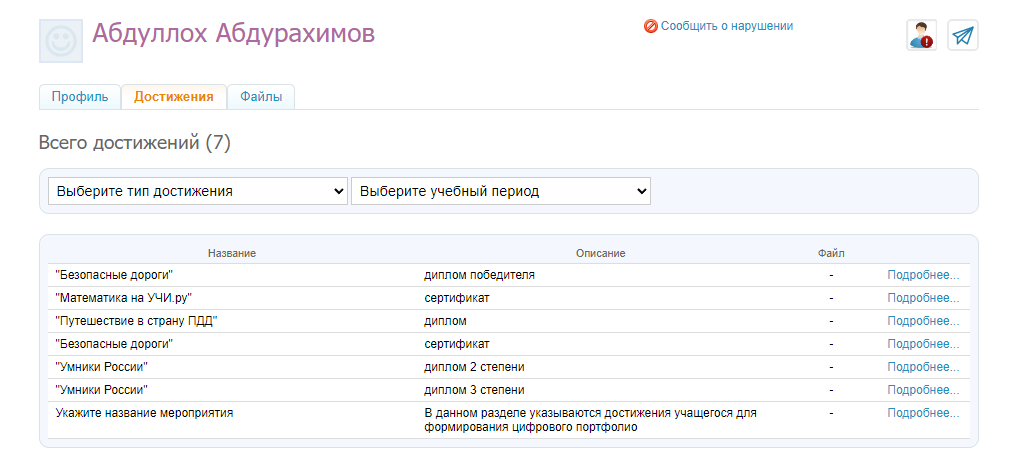 https://schools.dnevnik.ru/v2/admin/persons/person?person=1000019824028&school=47647&view=customachievements&class=2122331633&group=students&retgroup=2122331633295041961 Бабина Наталья Сергеевна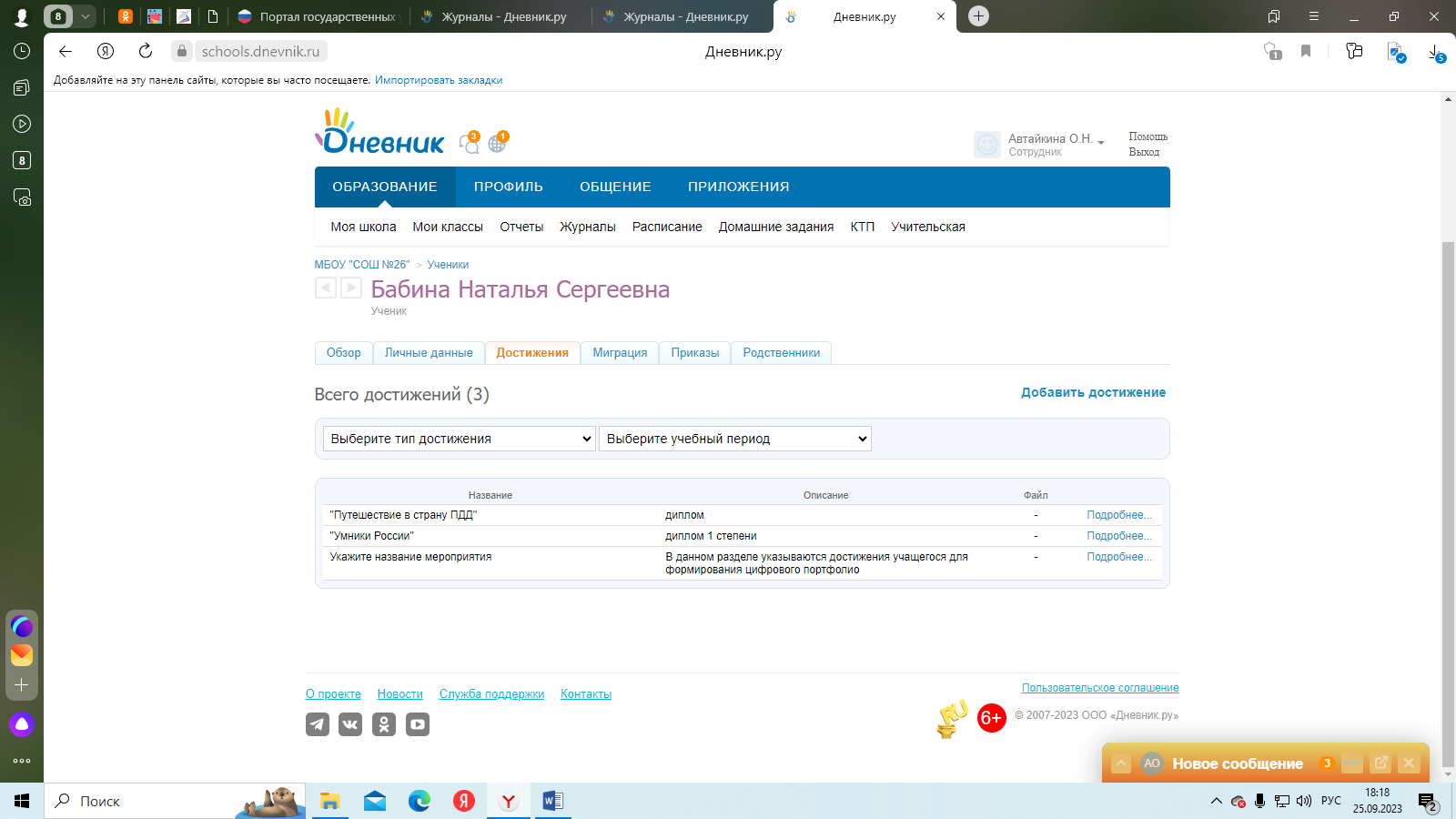 https://schools.dnevnik.ru/v2/admin/persons/person?person=1000019824033&school=47647&view=customachievements&class=2122331633&group=students&retgroup=2122331633295041961 Богданов Елисей Александрович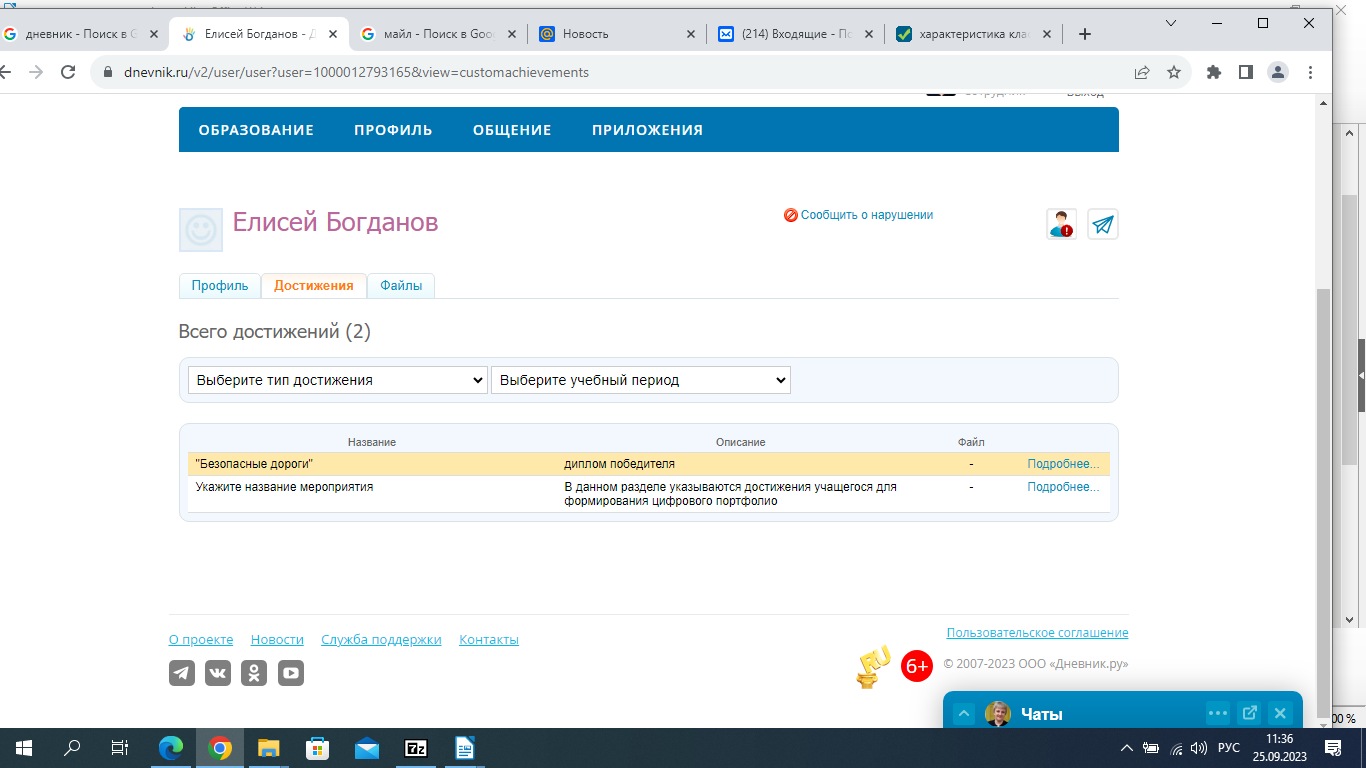 https://schools.dnevnik.ru/v2/admin/persons/person?person=1000019824044&school=47647&view=customachievements&class=2122331633&group=students&retgroup=2122331633295041961 Бульдина Ксения Ивановна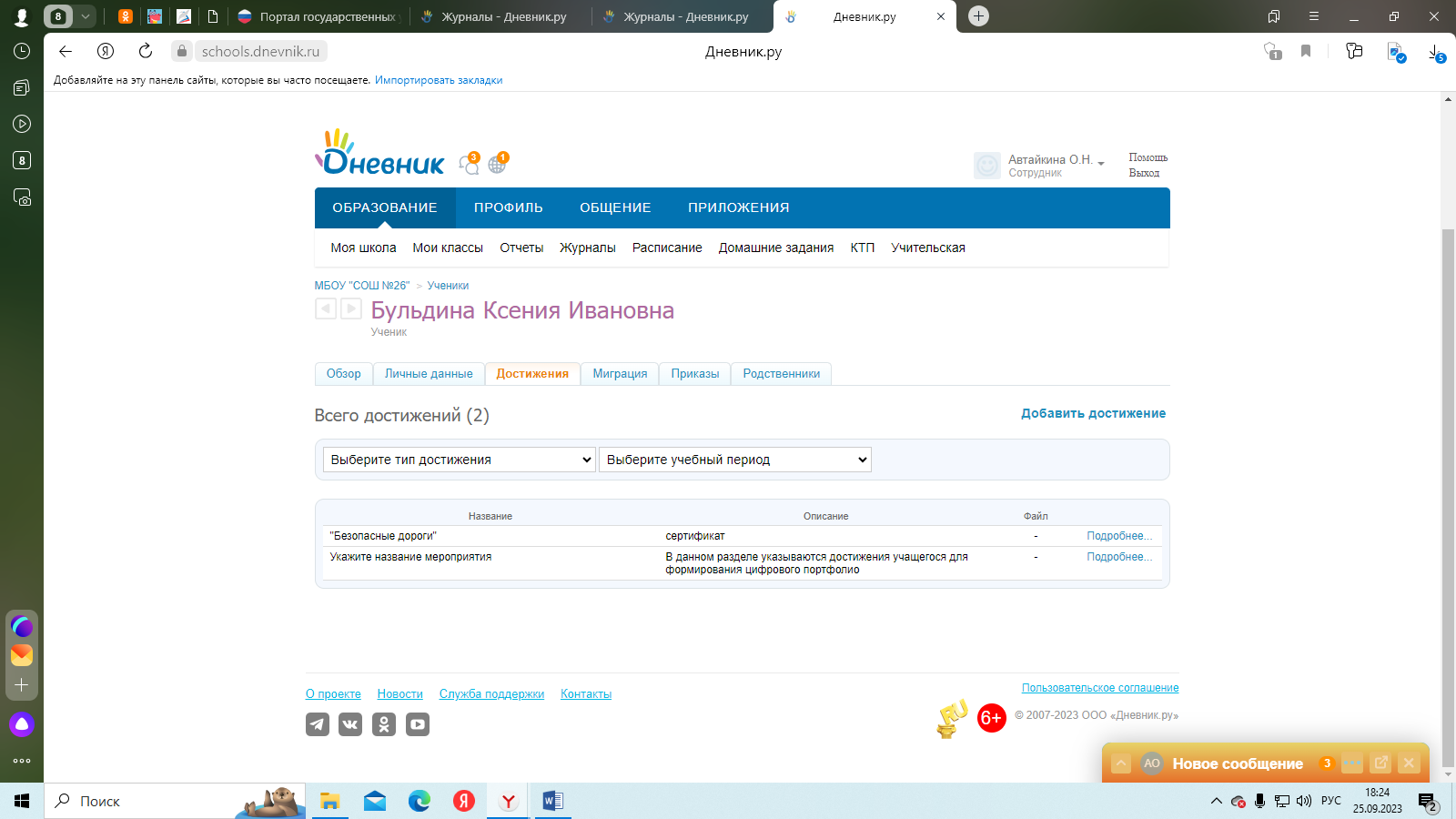 https://schools.dnevnik.ru/v2/admin/persons/person?person=1000021572197&school=47647&view=customachievements&class=2122331633&group=students&retgroup=2122331633295041961 Бычкова София Дмитриевна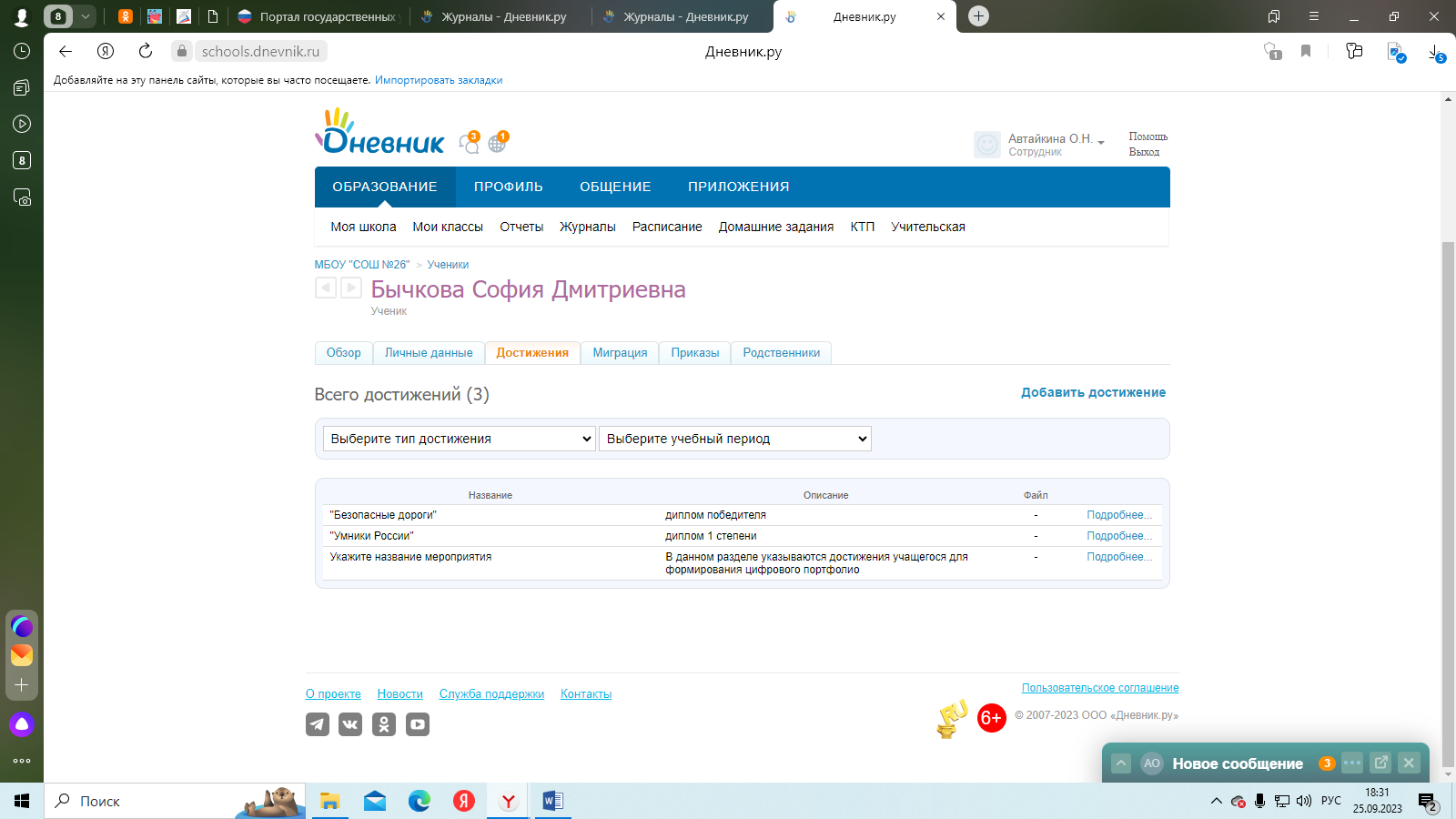 https://schools.dnevnik.ru/v2/admin/persons/person?person=1000019824054&school=47647&view=customachievements&class=2122331633&group=students&retgroup=2122331633295041961 Егорова Елизавета Павловна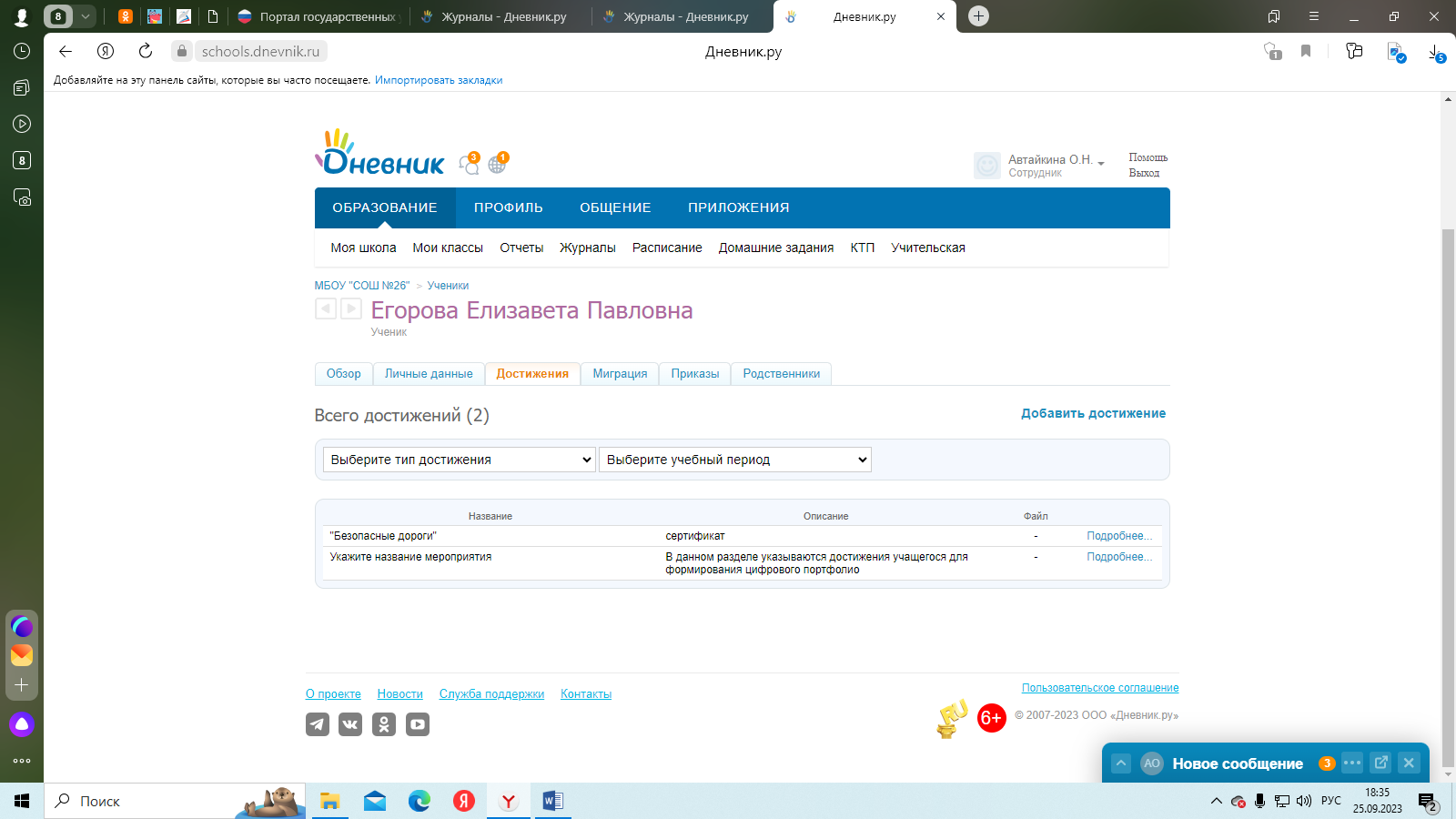 https://schools.dnevnik.ru/v2/admin/persons/person?person=1000019824057&school=47647&view=customachievements&class=2122331633&group=students&retgroup=2122331633295041961 Епифанов Никита Дмитриевич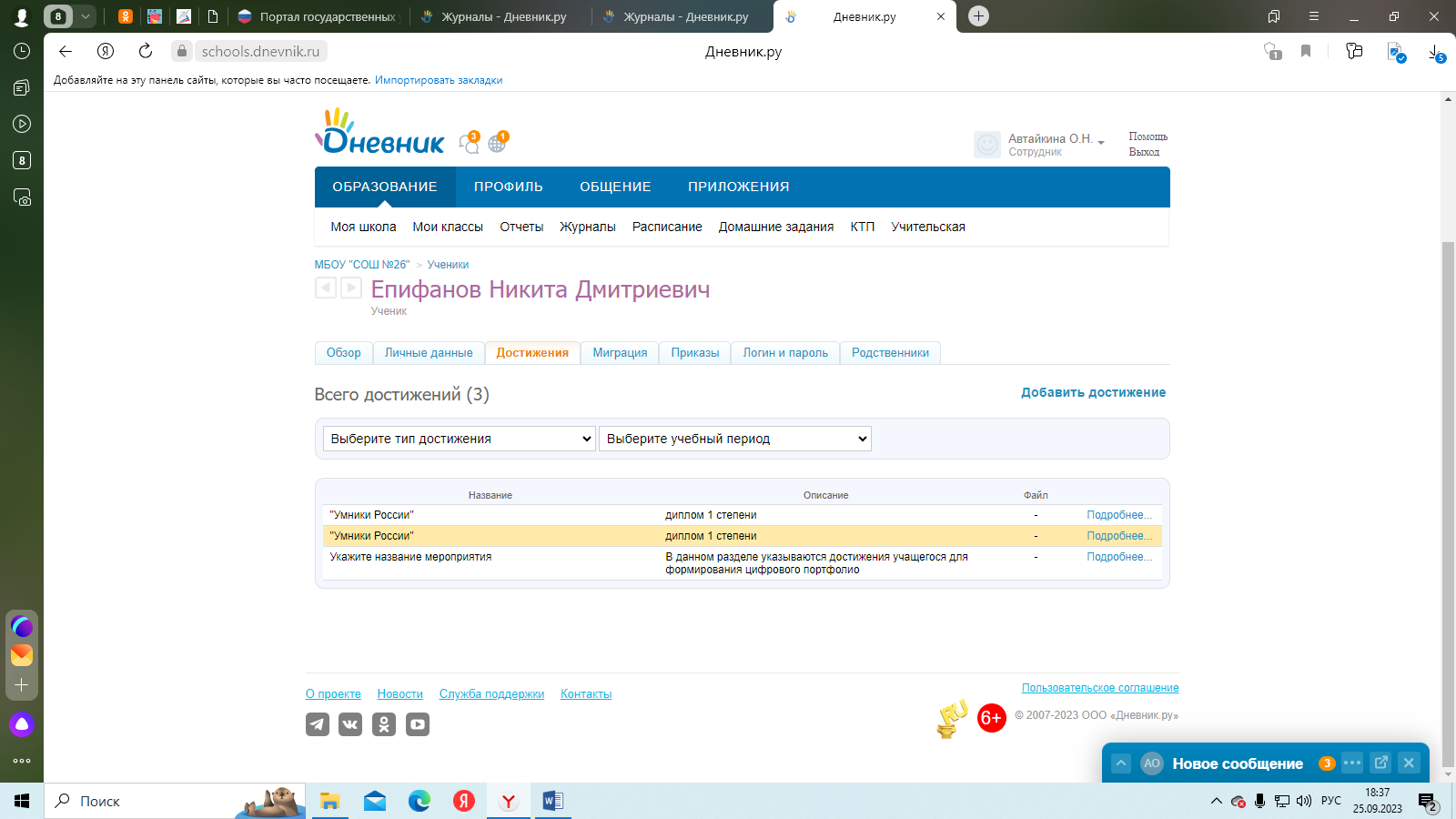 https://schools.dnevnik.ru/v2/admin/persons/person?person=1000019824063&school=47647&view=customachievements&class=2122331633&group=students&retgroup=2122331633295041961 Зверева Анна Артёмовна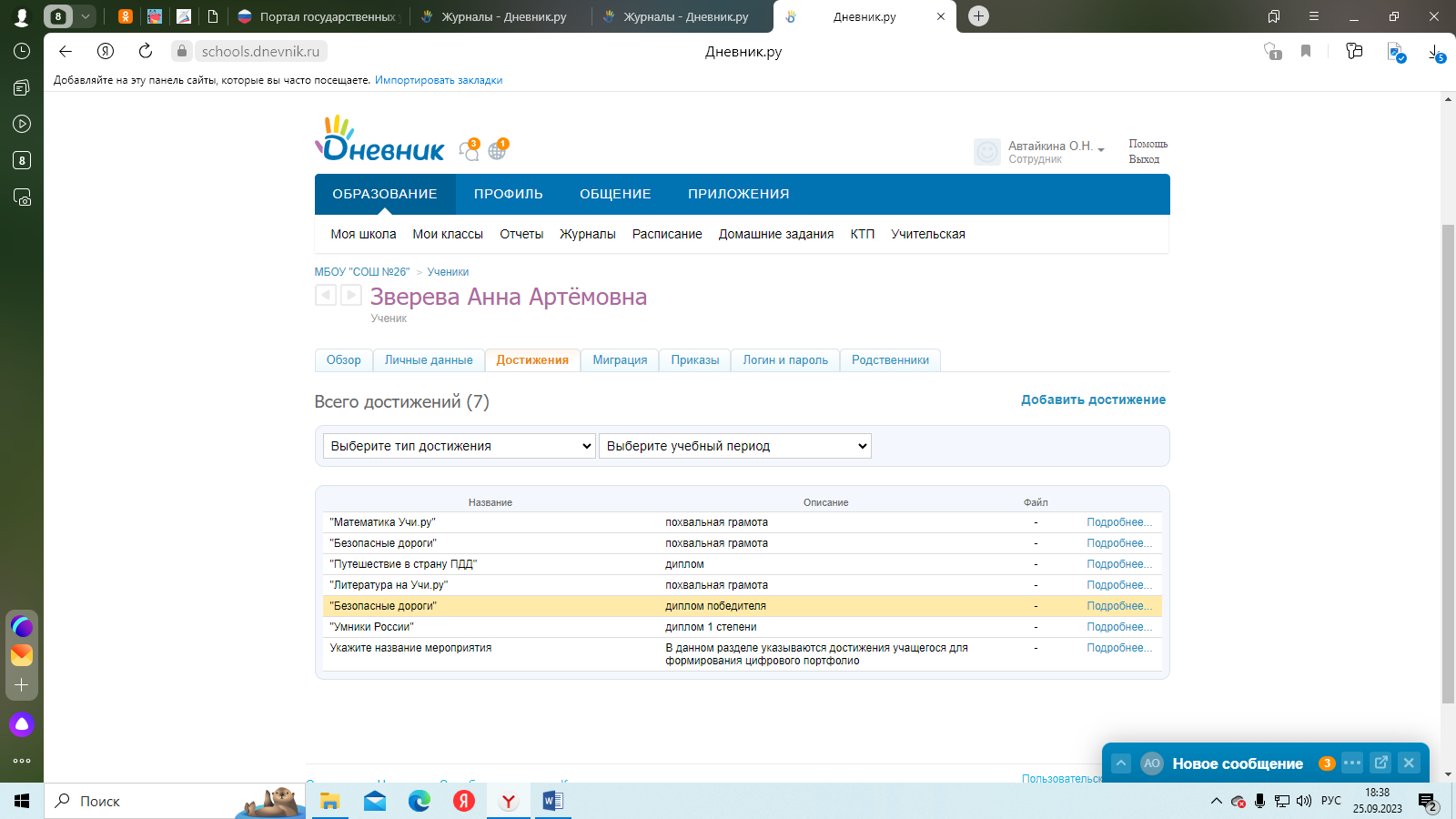 https://schools.dnevnik.ru/v2/admin/persons/person?person=1000019824069&school=47647&view=customachievements&class=2122331633&group=students&retgroup=2122331633295041961 Кунаев Александр Кириллович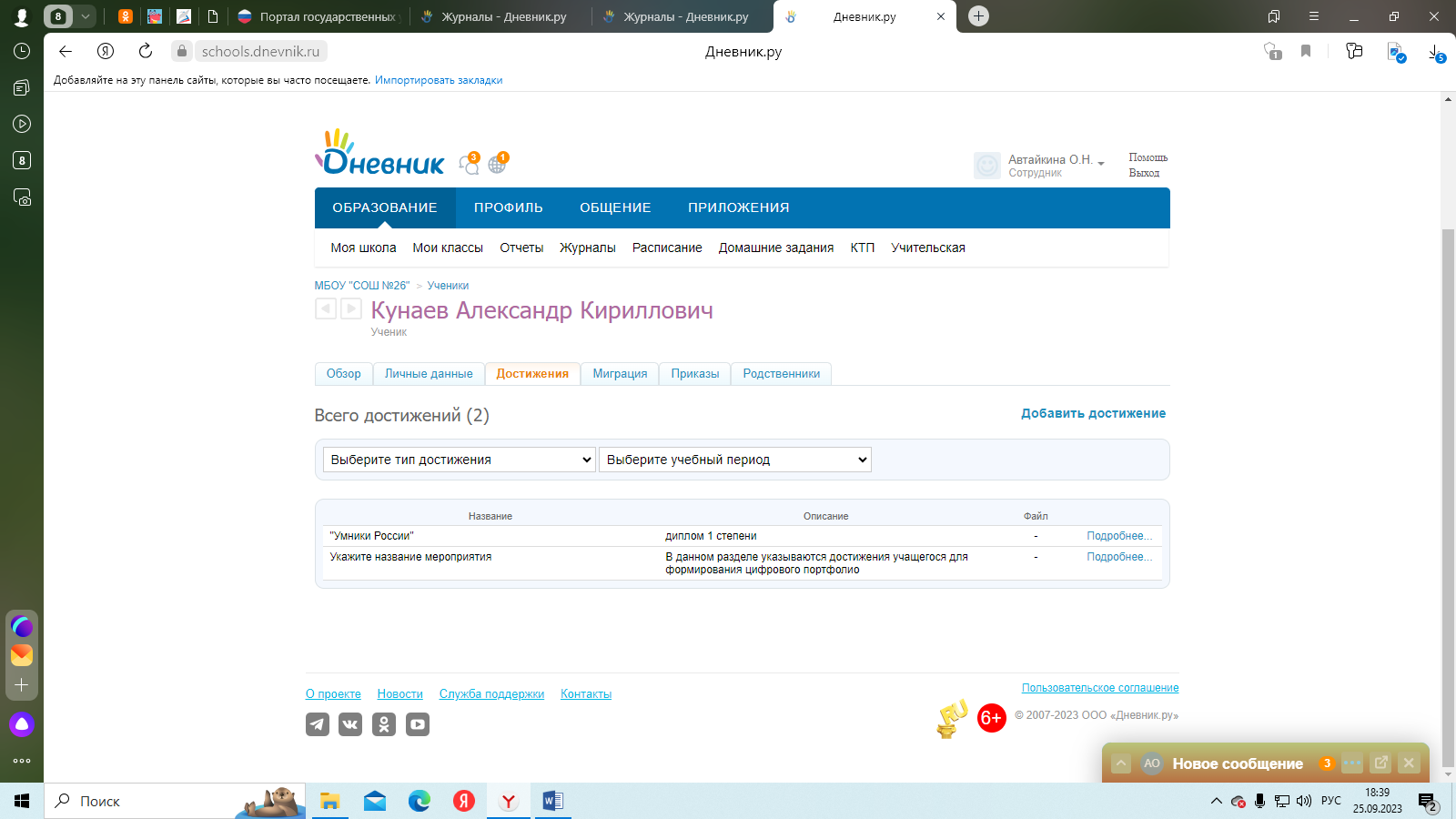 https://schools.dnevnik.ru/v2/admin/persons/person?person=1000019824080&school=47647&view=customachievements&class=2122331633&group=students&retgroup=2122331633295041961 Луковникова Вероника Руслановна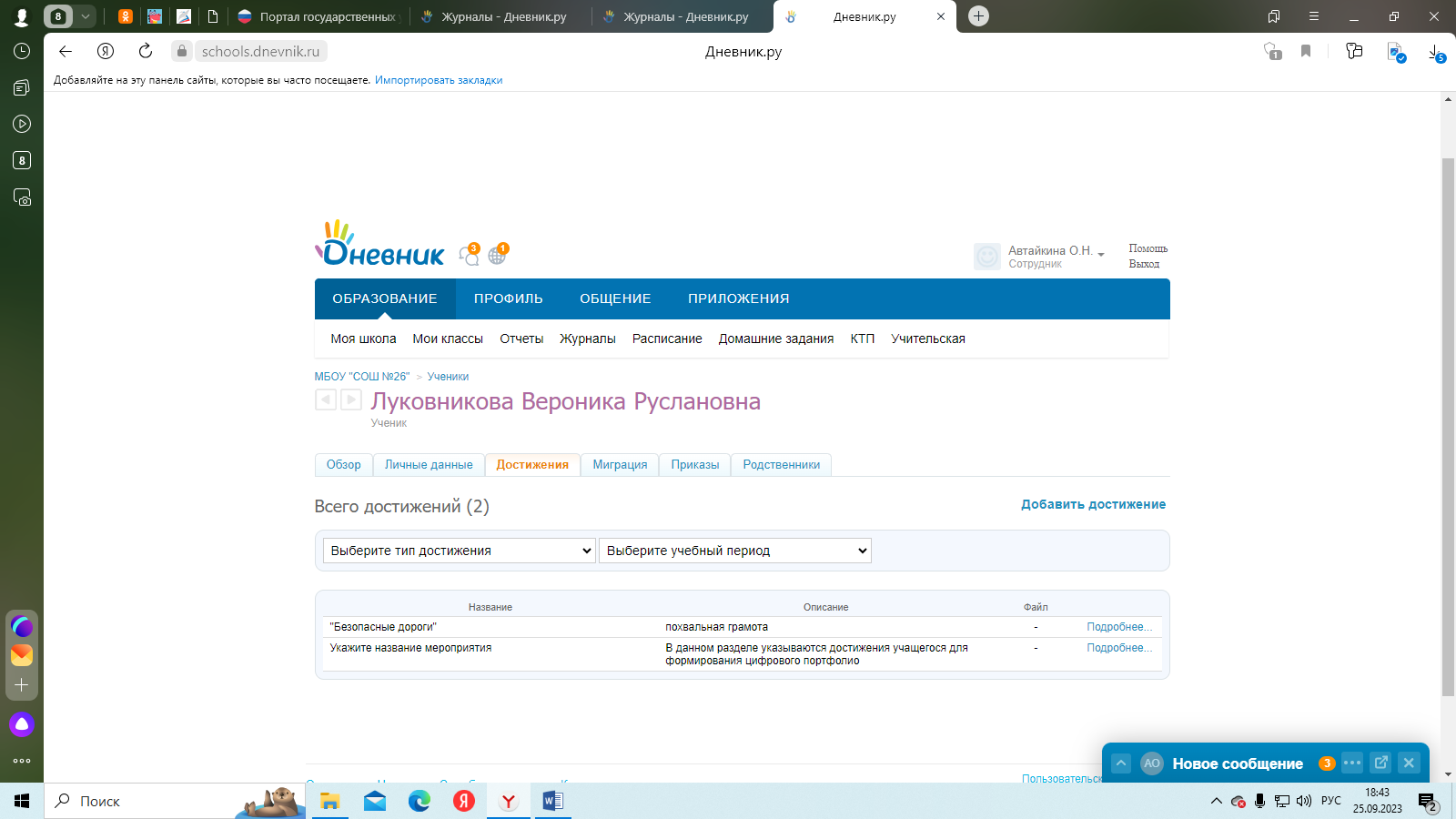 https://schools.dnevnik.ru/v2/admin/persons/person?person=1000019824097&school=47647&view=customachievements&class=2122331633&group=students&retgroup=2122331633295041961 Матвеев Роман Александрович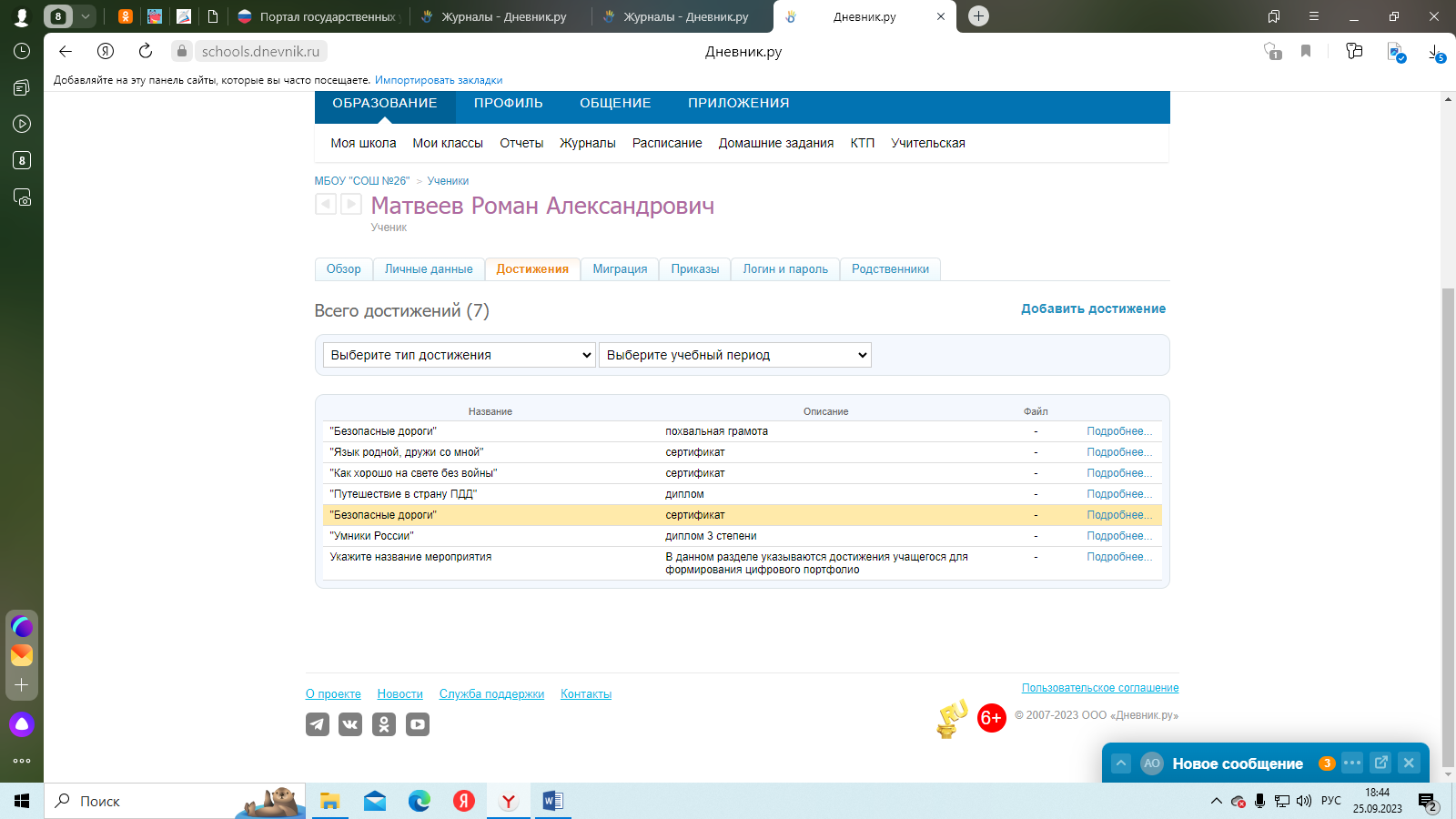 https://schools.dnevnik.ru/v2/admin/persons/person?person=1000019824125&school=47647&view=customachievements&class=2122331633&group=students&retgroup=2122331633295041961 Мельников Семён Станиславович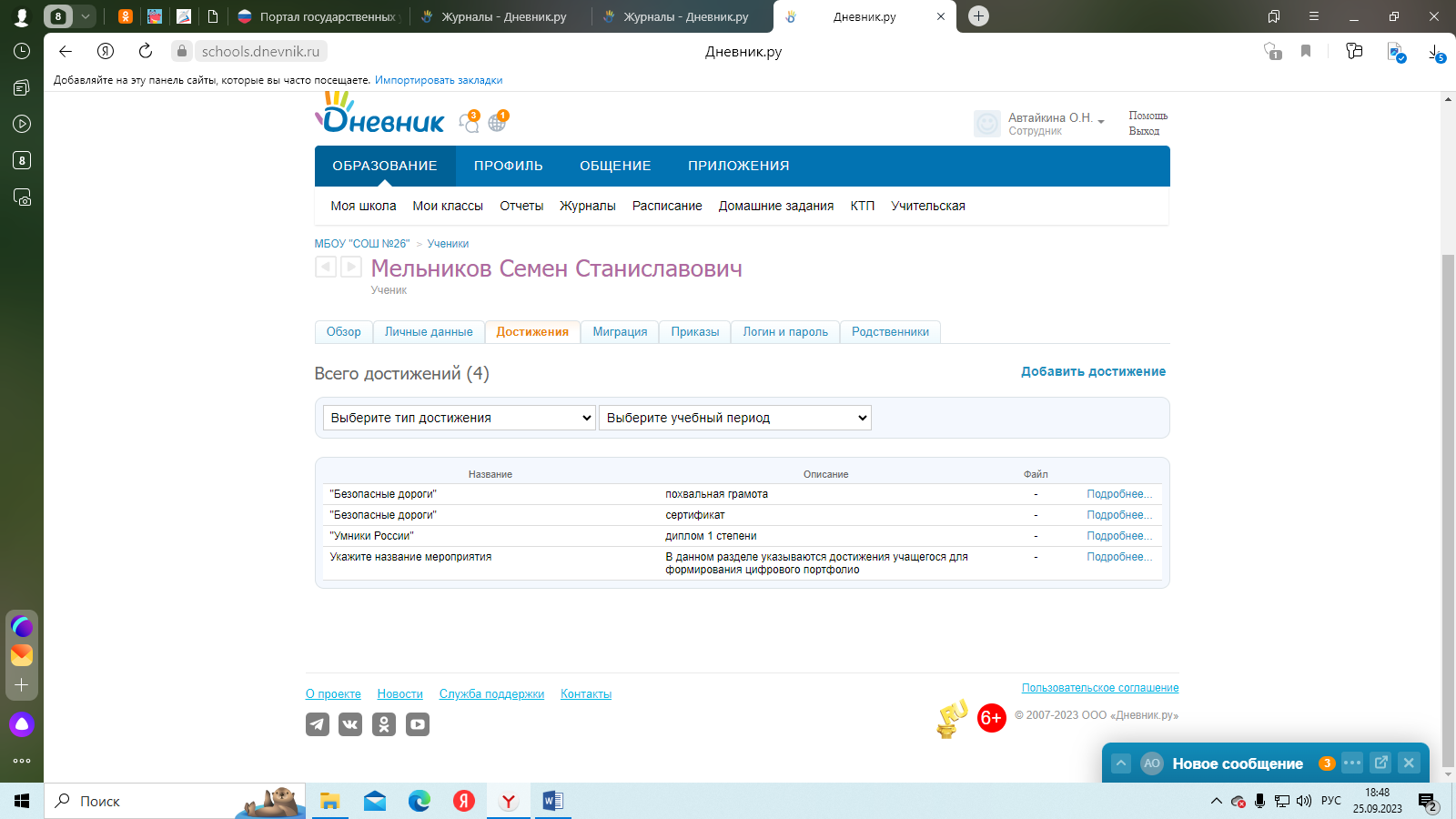 https://schools.dnevnik.ru/v2/admin/persons/person?person=1000019824151&school=47647&view=customachievements&class=2122331633&group=students&retgroup=2122331633295041961 Морозов Владислав Артурович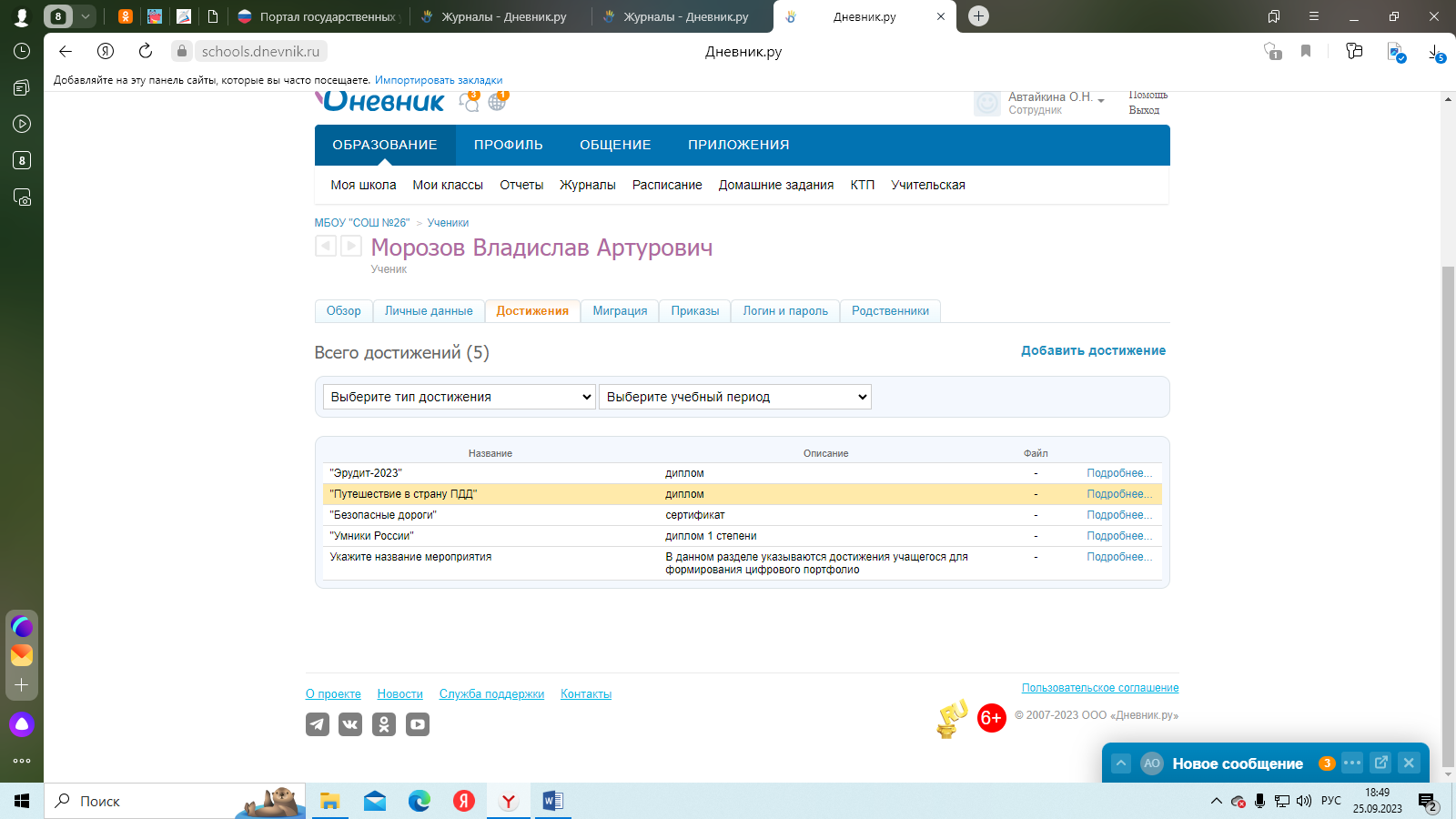 https://schools.dnevnik.ru/v2/admin/persons/person?person=1000019824215&school=47647&view=customachievements&class=2122331633&group=students&retgroup=2122331633295041961 Никитин Семён Максимович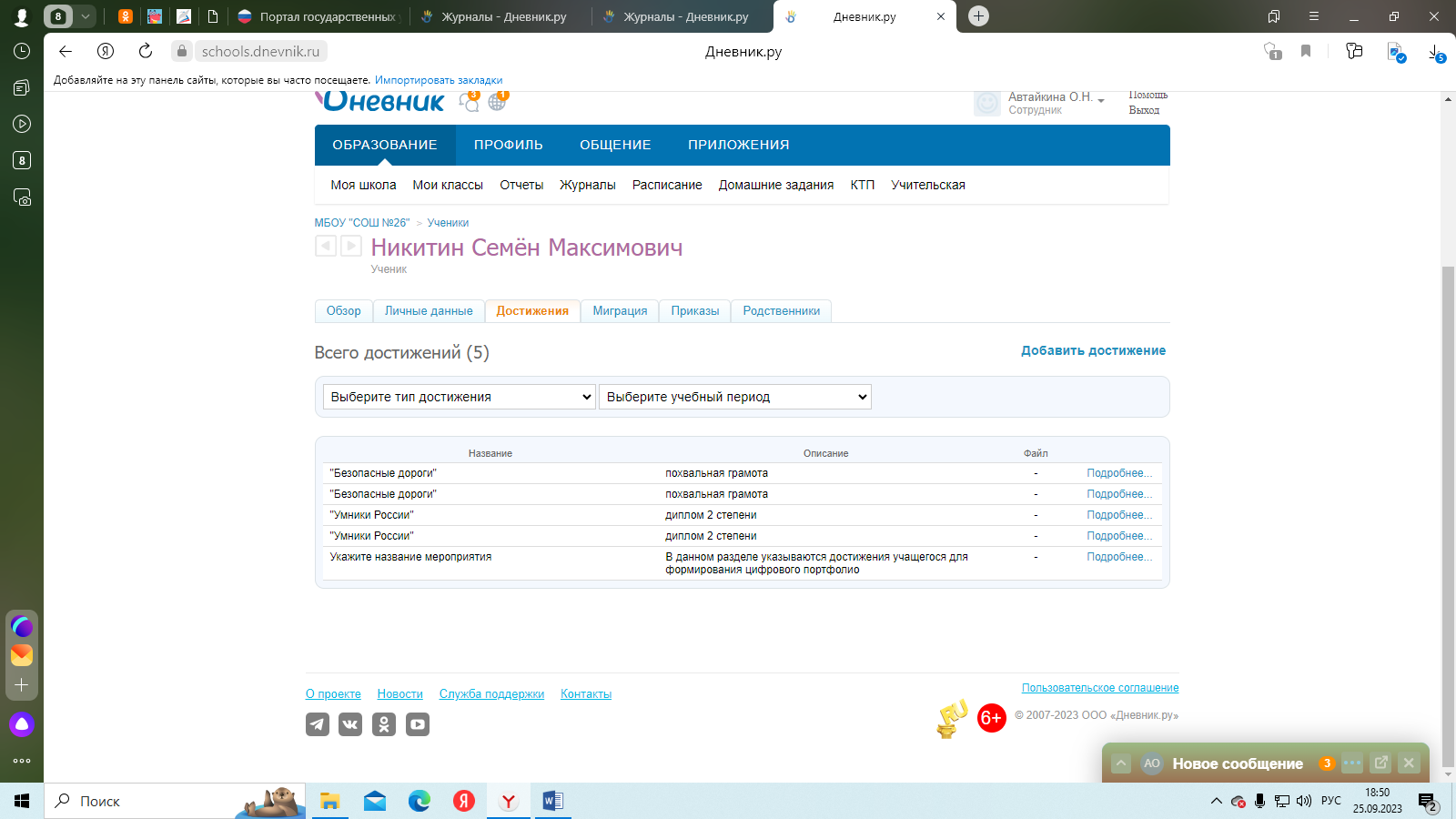 https://schools.dnevnik.ru/v2/admin/persons/person?person=1000019824220&school=47647&view=customachievements&class=2122331633&group=students&retgroup=2122331633295041961 Помозов Богдан Антонович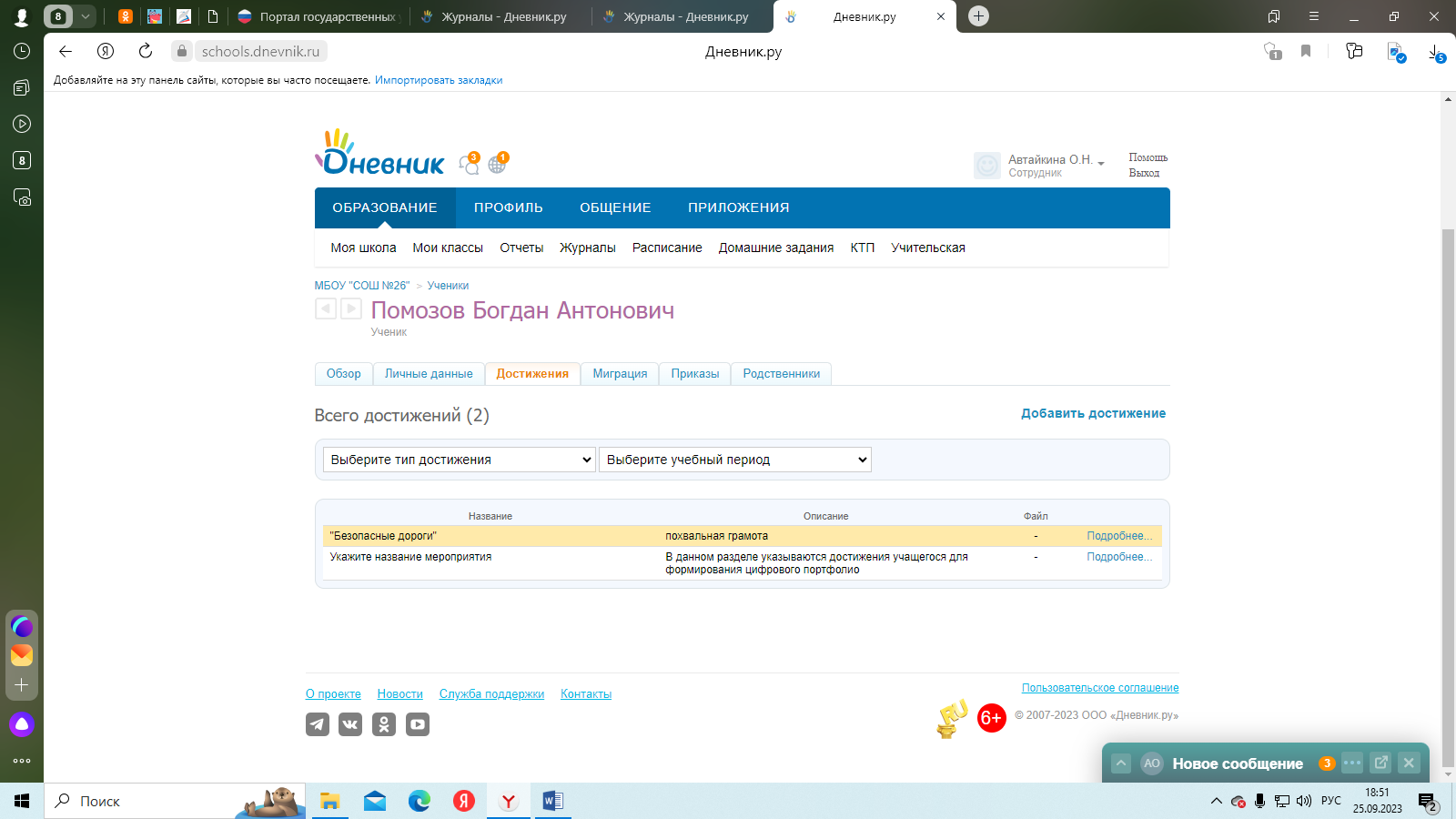 https://schools.dnevnik.ru/v2/admin/persons/person?person=1000019824286&school=47647&view=customachievements&class=2122331633&group=students&retgroup=2122331633295041961 Приловская Вероника Викторовна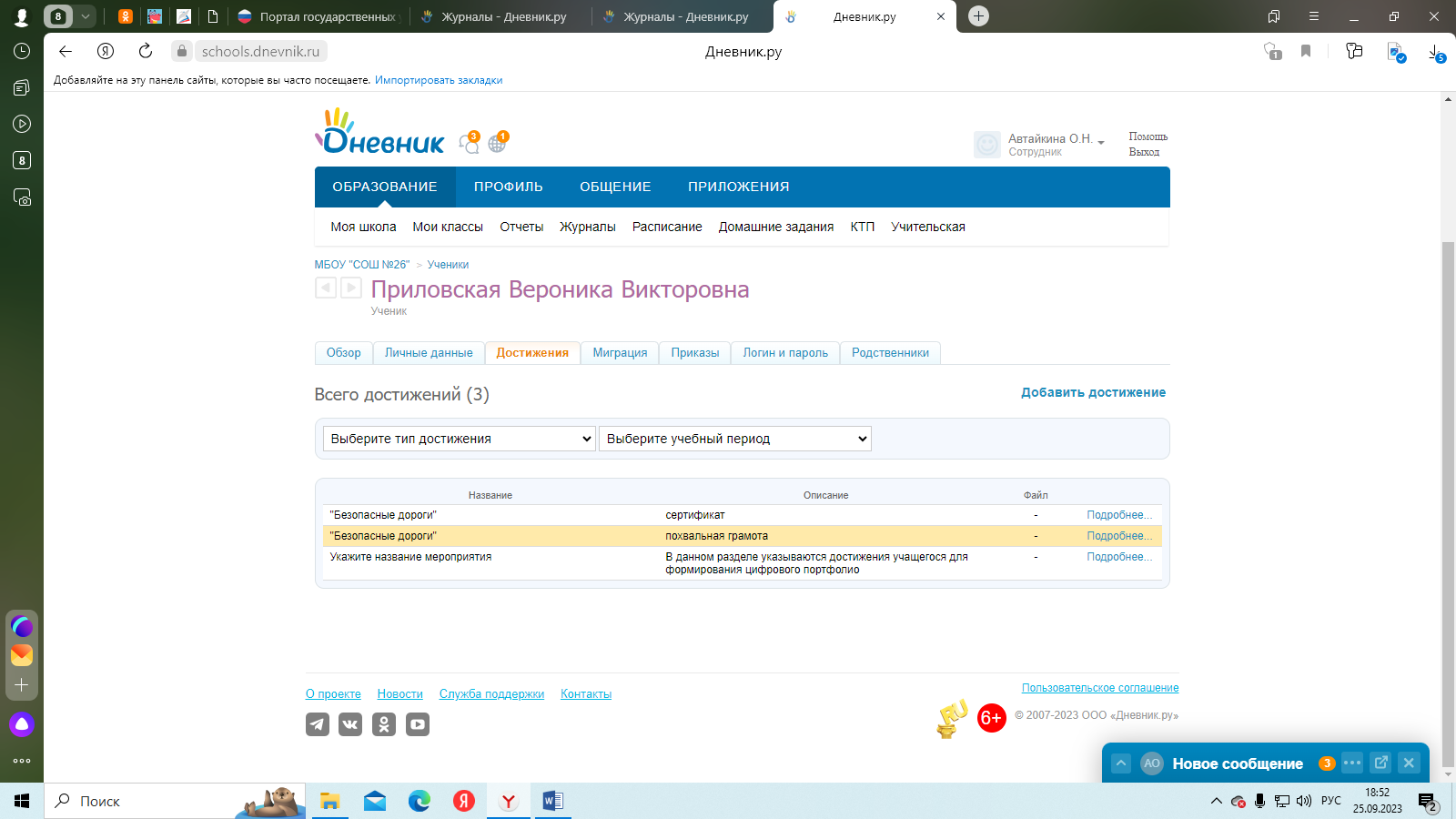 https://schools.dnevnik.ru/v2/admin/persons/person?person=1000019824292&school=47647&view=customachievements&class=2122331633&group=students&retgroup=2122331633295041961 Прозорева Ангелина Сергеевна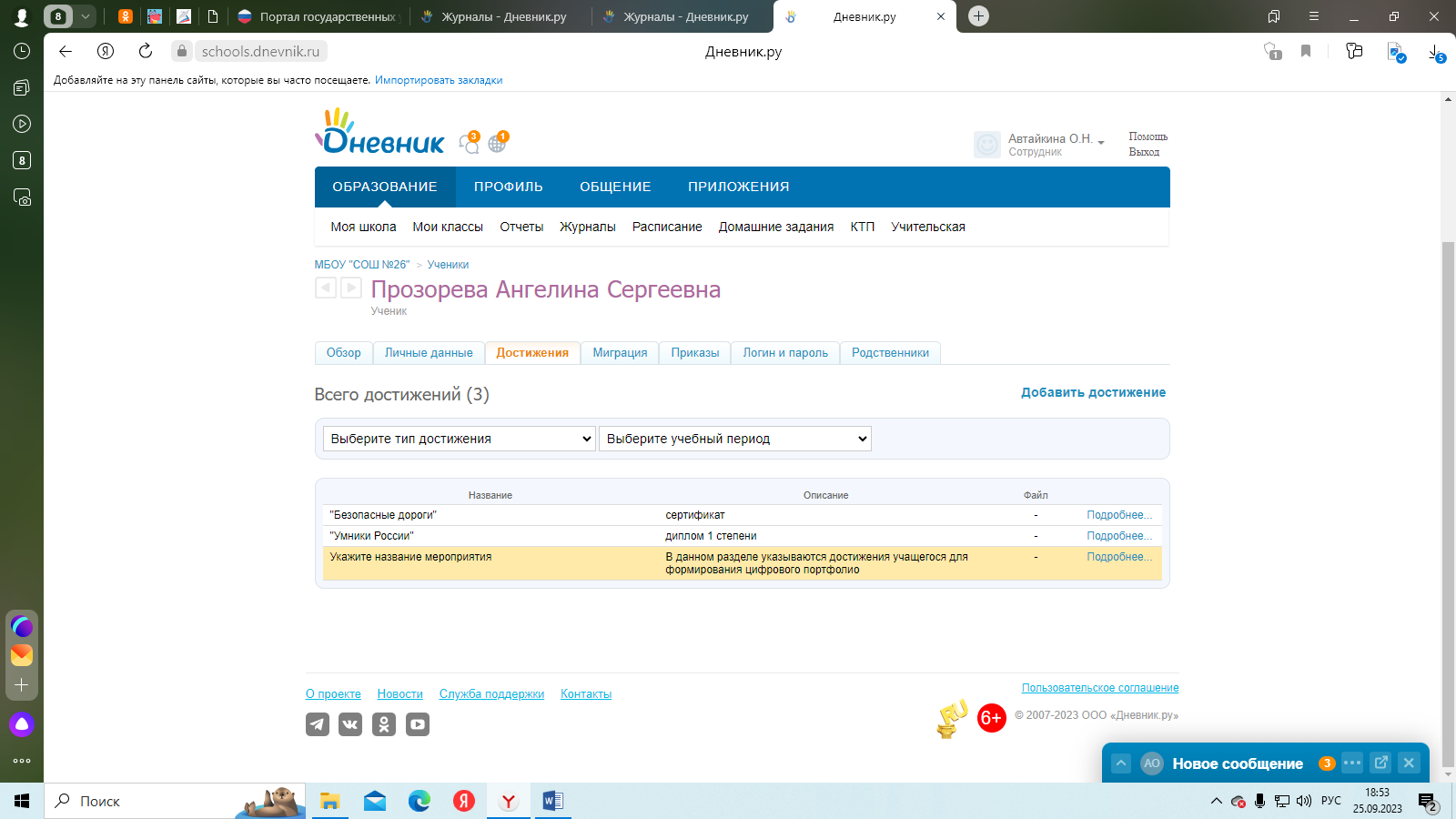 https://schools.dnevnik.ru/v2/admin/persons/person?person=1000019824324&school=47647&view=customachievements&class=2122331633&group=students&retgroup=2122331633295041961 Прокопьева Варвара Евгеньевна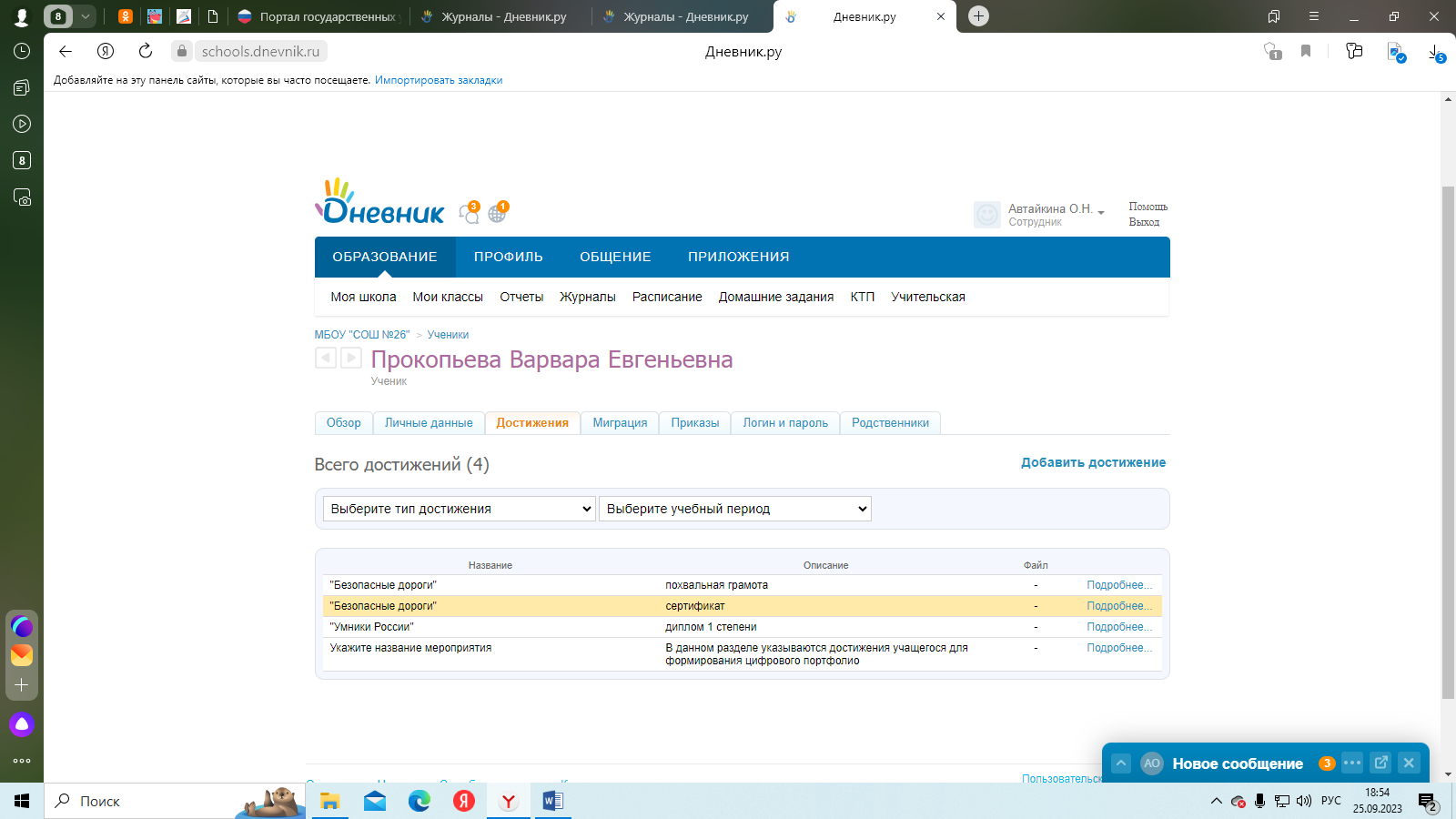 https://schools.dnevnik.ru/v2/admin/persons/person?person=1000019824329&school=47647&view=customachievements&class=2122331633&group=students&retgroup=2122331633295041961 Раменский Георгий Павлович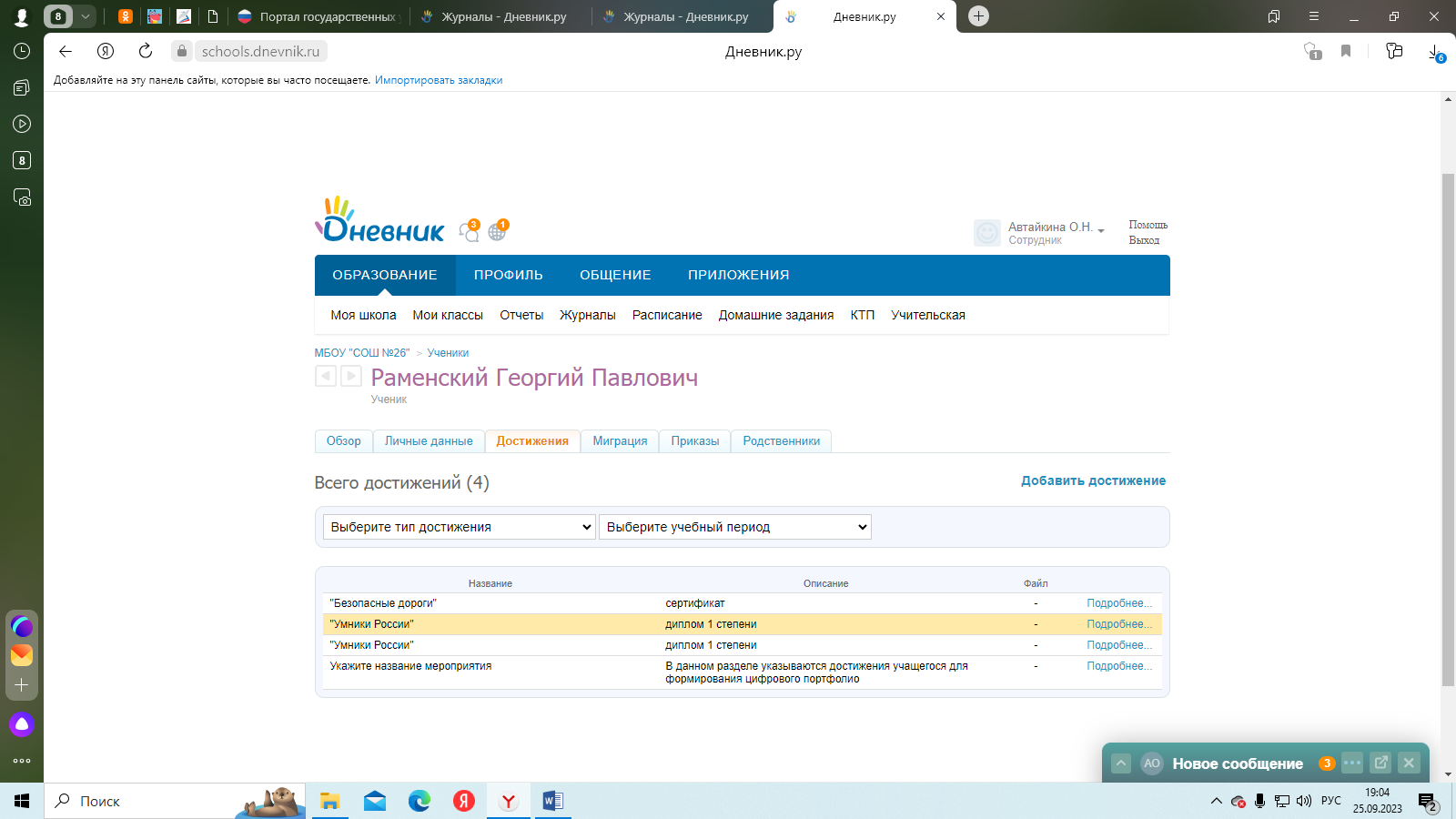 https://schools.dnevnik.ru/v2/admin/persons/person?person=1000019824333&school=47647&view=customachievements&class=2122331633&group=students&retgroup=2122331633295041961 Селиванский Ярослав Владимирович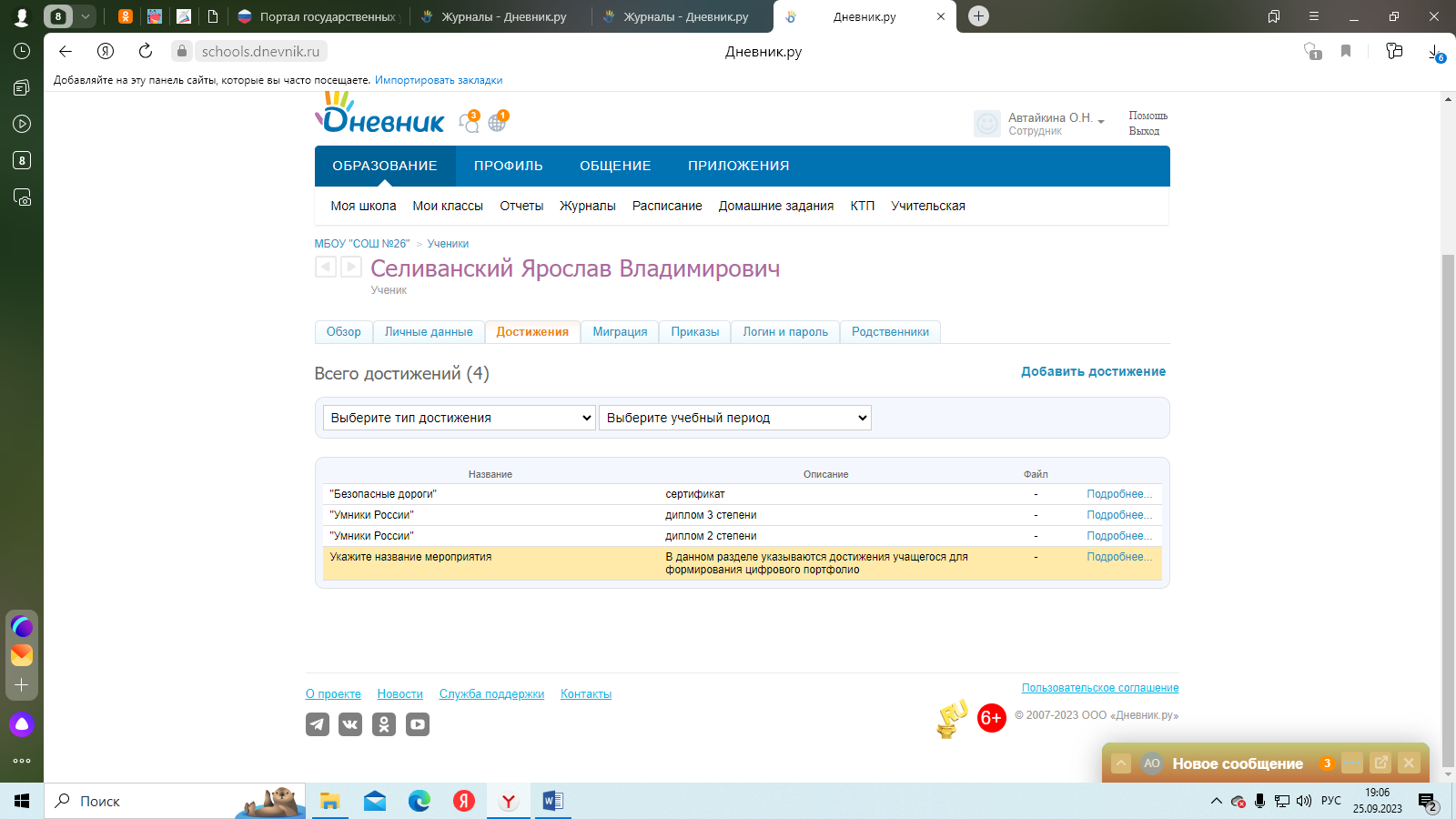 https://schools.dnevnik.ru/v2/admin/persons/person?person=1000019824368&school=47647&view=customachievements&class=2122331633&group=students&retgroup=2122331633295041961 Сорокин Степан Владимирович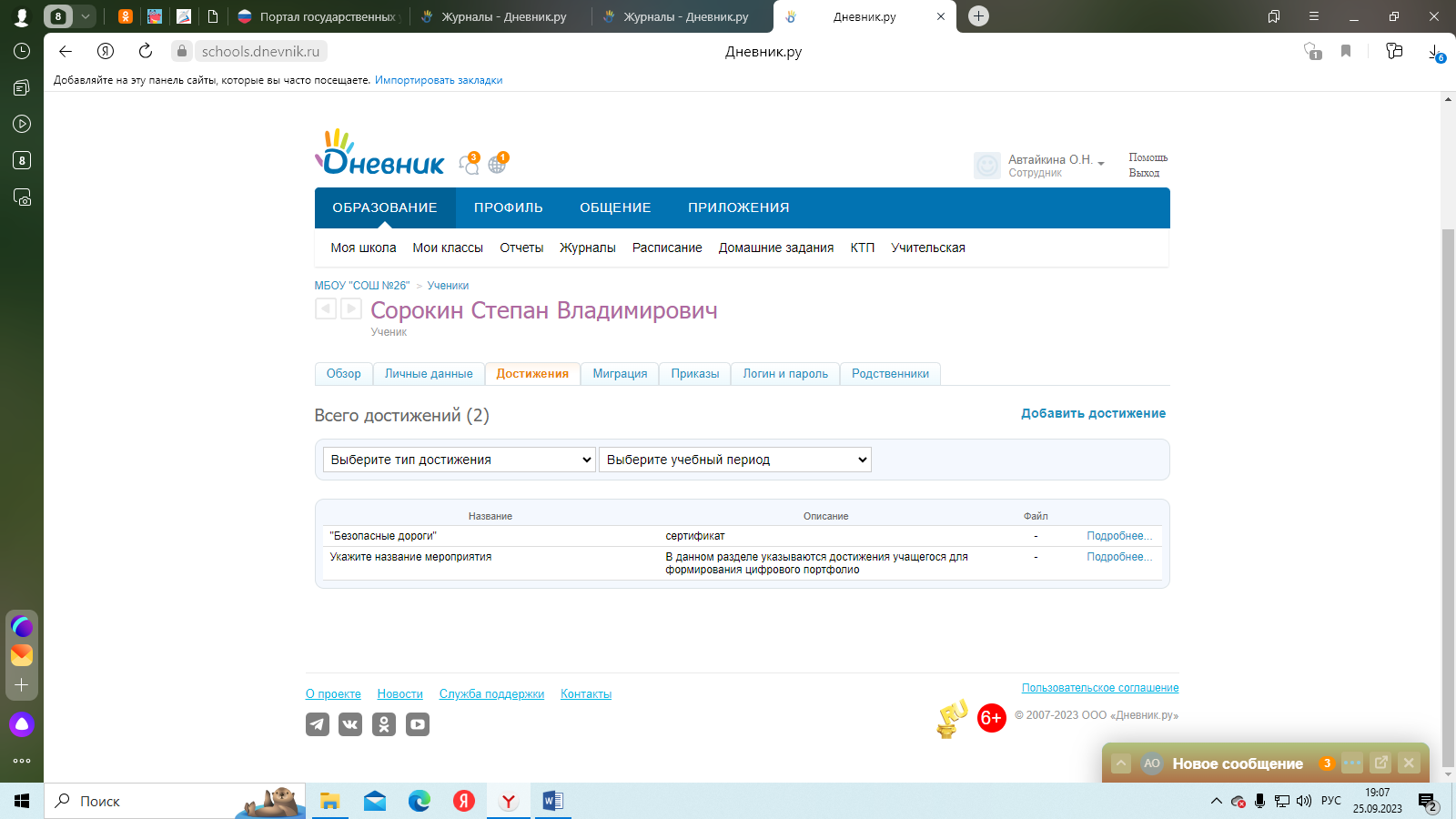 https://schools.dnevnik.ru/v2/admin/persons/person?person=1000019824583&school=47647&view=customachievements&class=2122331633&group=students&retgroup=2122331633295041961 Тойчиева Мээрим Маратбековна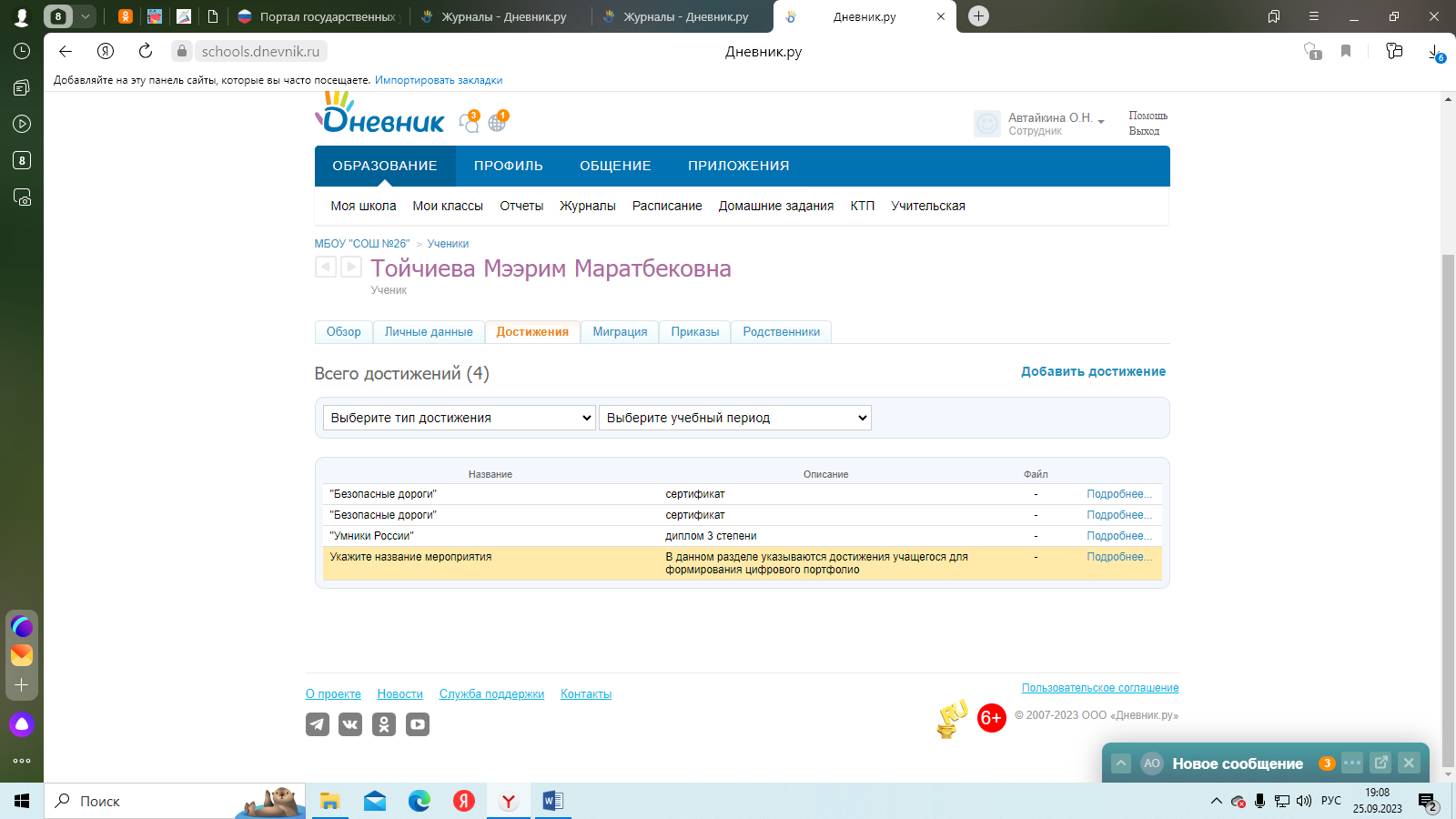 https://schools.dnevnik.ru/v2/admin/persons/person?person=1000019824372&school=47647&view=customachievements&class=2122331633&group=students&retgroup=2122331633295041961 Шеломидо Иван Олегович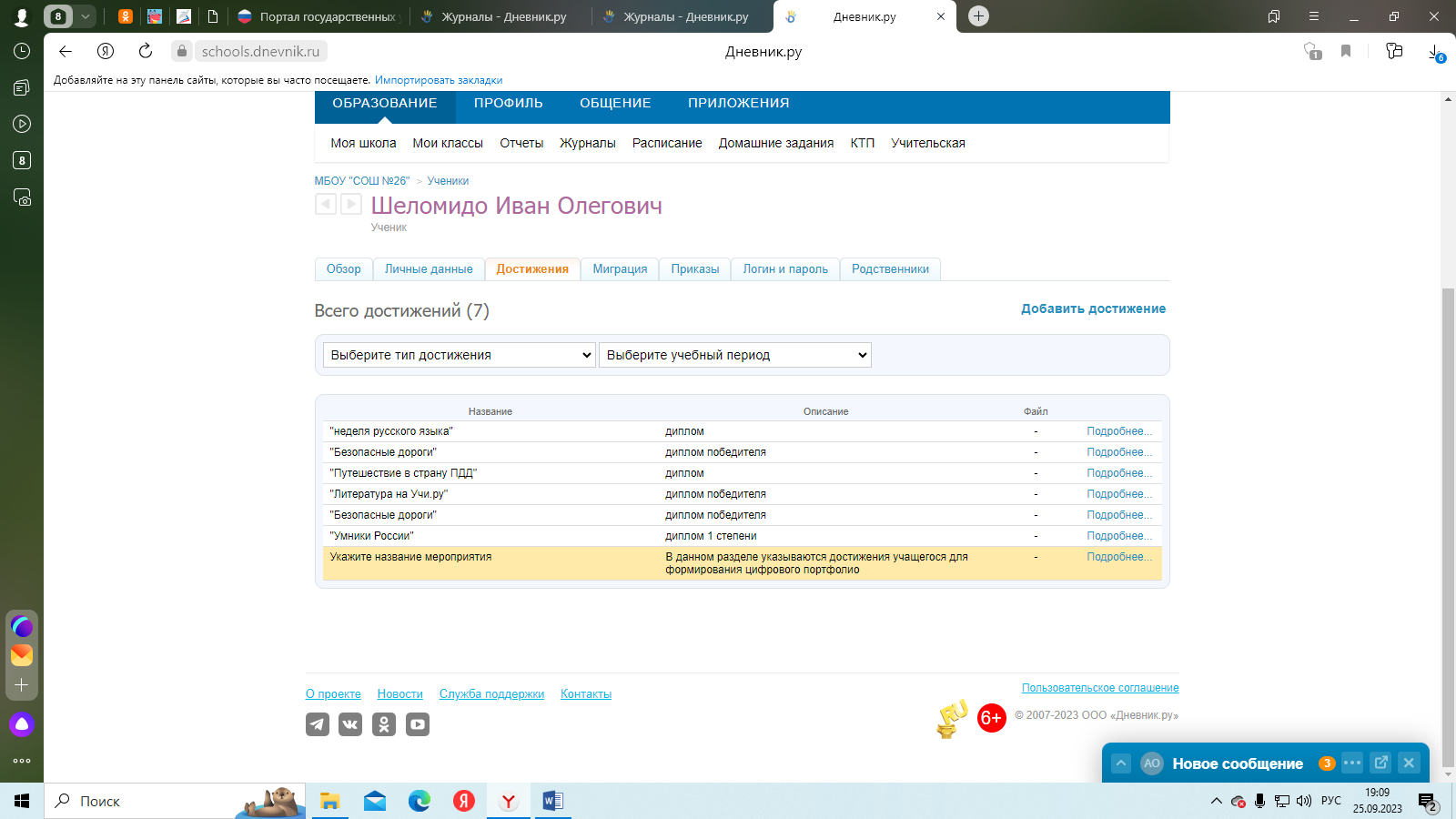 https://schools.dnevnik.ru/v2/admin/persons/person?person=1000019824378&school=47647&view=customachievements&class=2122331633&group=students&retgroup=2122331633295041961 Шишлянников Виктор Романович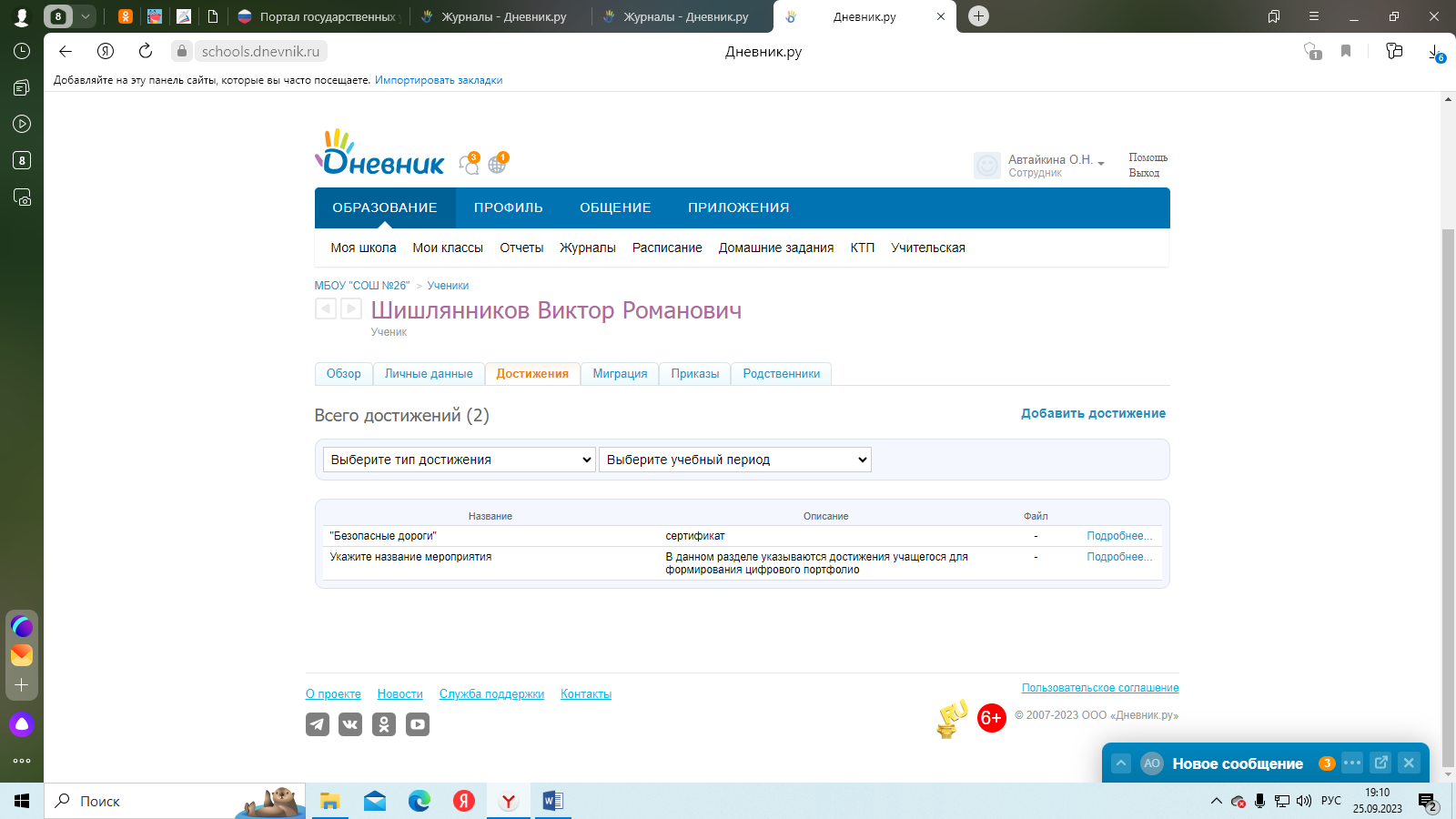 https://schools.dnevnik.ru/v2/admin/persons/person?person=1000019824904&school=47647&view=customachievements&class=2122331633&group=students&retgroup=2122331633295041961 Шмагуров Ярослав Максимович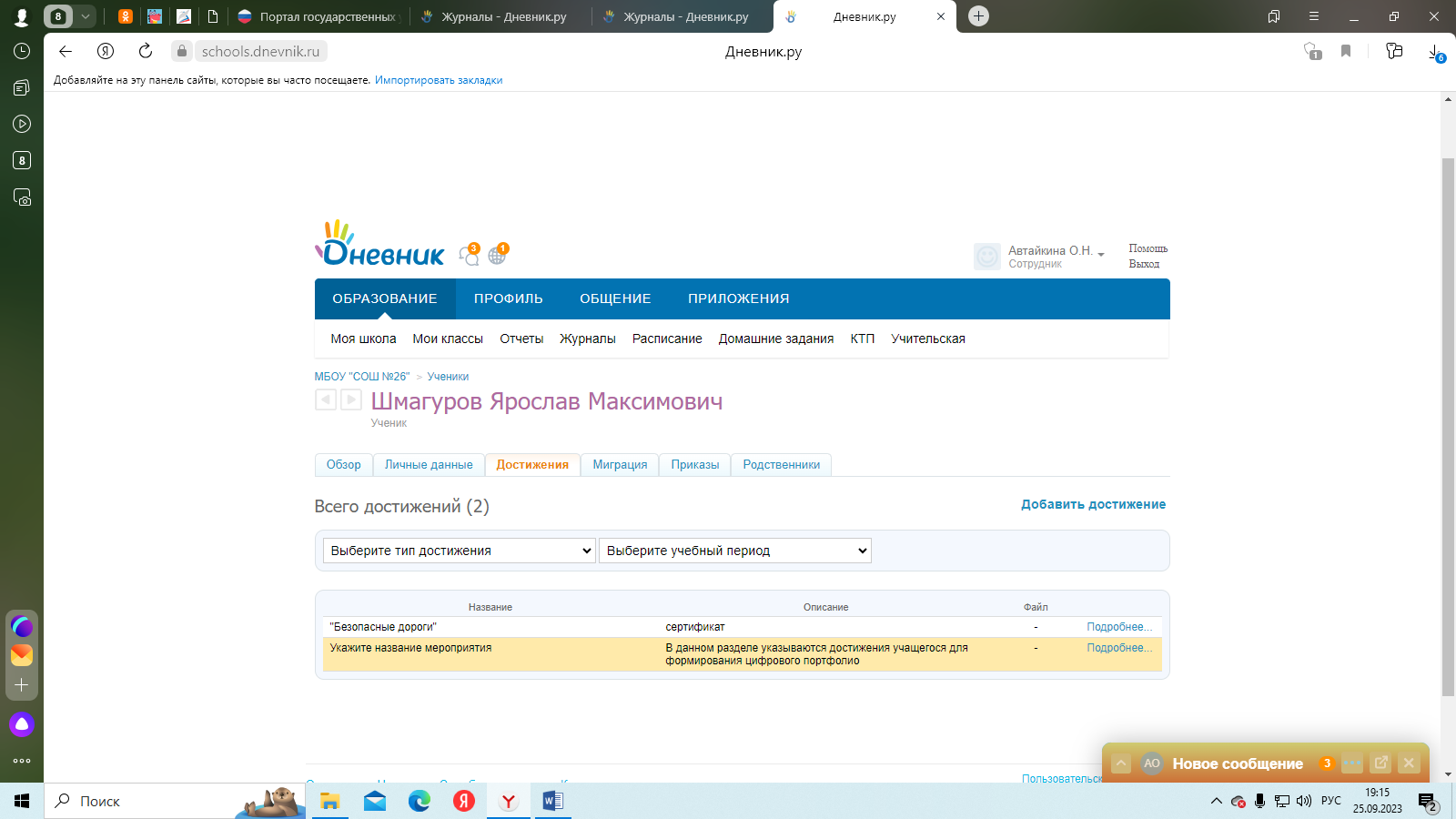 https://schools.dnevnik.ru/v2/admin/persons/person?person=1000020544567&school=47647&view=customachievements&class=2122331633&group=students&retgroup=2122331633295041961 